Информация о работе ШСП в МАОУ НТГО «СОШ №1»Методом анкетирования проведен отбор обучающихся 9 классов в состав  школьной службы примирения. Приказом 243/1от 02.09.2020г. утвержден состав школьной службы примирения на 2020-2021 учебный год. В детский состав ШСП вошло 6 обучающихся 9 класса:Чернов Эдуард,Ляшенко Анна,Штина Руслана,Букрей Надежда,Третьякова Наталья,Рыбин Александр.	В период с 01.09.2020 по 18.05.2020 было проведено 5 занятий с детским составом ШСП «Стресс в жизни человека», «Способы борьбы со стрессом», «Умеешь ли ты сказать «нет»?», «Конфликты и компромиссы», Психологическая игра «Вместе-лучше?». ШСП проведена информационная работа с обучающимися и их родителями (законными представителями) о функционировании ШСП в МАОУ НТГО «СОШ №1» показ презентации в 1-11 классах.За отчетный период в ШСП было зафиксировано два обращения, которые были разрешены, процедура медиации не была применена. Конфликты ученик-ученик. Конфликт ученик-учитель.И.о. директора                            Фомичева А.С.Исп. Карзанова Элина Маратовна,Куратор ШСП8(34342)2-59-94173101@mail.ru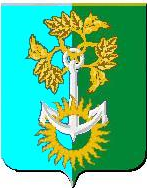 Свердловская областьНижнетуринский городской округМуниципальное автономноеобщеобразовательное учреждение Нижнетуринского городского округа«Средняя общеобразовательная школа № 1имени Е.В. Панкратьева» (МАОУ НТГО «СОШ № 1»)Свердловская областьНижнетуринский городской округМуниципальное автономноеобщеобразовательное учреждение Нижнетуринского городского округа«Средняя общеобразовательная школа № 1имени Е.В. Панкратьева» (МАОУ НТГО «СОШ № 1»)Свердловская областьНижнетуринский городской округМуниципальное автономноеобщеобразовательное учреждение Нижнетуринского городского округа«Средняя общеобразовательная школа № 1имени Е.В. Панкратьева» (МАОУ НТГО «СОШ № 1»)Свердловская областьНижнетуринский городской округМуниципальное автономноеобщеобразовательное учреждение Нижнетуринского городского округа«Средняя общеобразовательная школа № 1имени Е.В. Панкратьева» (МАОУ НТГО «СОШ № 1»)Свердловская областьНижнетуринский городской округМуниципальное автономноеобщеобразовательное учреждение Нижнетуринского городского округа«Средняя общеобразовательная школа № 1имени Е.В. Панкратьева» (МАОУ НТГО «СОШ № 1»)Председателю ТКДН и ЗП г. Нижняя Тура Шведчиковой О.В.ул. Чкалова, д.11, г. Нижняя Тура, Свердловская обл., 624220 тел.: (34342)2-59-94, E-mail: 173101@mail.ruИНН 6624007022, ОКПО 50307711, ОГРН 1026601484744ул. Чкалова, д.11, г. Нижняя Тура, Свердловская обл., 624220 тел.: (34342)2-59-94, E-mail: 173101@mail.ruИНН 6624007022, ОКПО 50307711, ОГРН 1026601484744ул. Чкалова, д.11, г. Нижняя Тура, Свердловская обл., 624220 тел.: (34342)2-59-94, E-mail: 173101@mail.ruИНН 6624007022, ОКПО 50307711, ОГРН 1026601484744ул. Чкалова, д.11, г. Нижняя Тура, Свердловская обл., 624220 тел.: (34342)2-59-94, E-mail: 173101@mail.ruИНН 6624007022, ОКПО 50307711, ОГРН 1026601484744ул. Чкалова, д.11, г. Нижняя Тура, Свердловская обл., 624220 тел.: (34342)2-59-94, E-mail: 173101@mail.ruИНН 6624007022, ОКПО 50307711, ОГРН 1026601484744Председателю ТКДН и ЗП г. Нижняя Тура Шведчиковой О.В.Председателю ТКДН и ЗП г. Нижняя Тура Шведчиковой О.В.№ № Председателю ТКДН и ЗП г. Нижняя Тура Шведчиковой О.В.На №отПредседателю ТКДН и ЗП г. Нижняя Тура Шведчиковой О.В.Председателю ТКДН и ЗП г. Нижняя Тура Шведчиковой О.В.Председателю ТКДН и ЗП г. Нижняя Тура Шведчиковой О.В.